Приложение к решению Думы                                                                                                                                 от    27.10.2021 №  93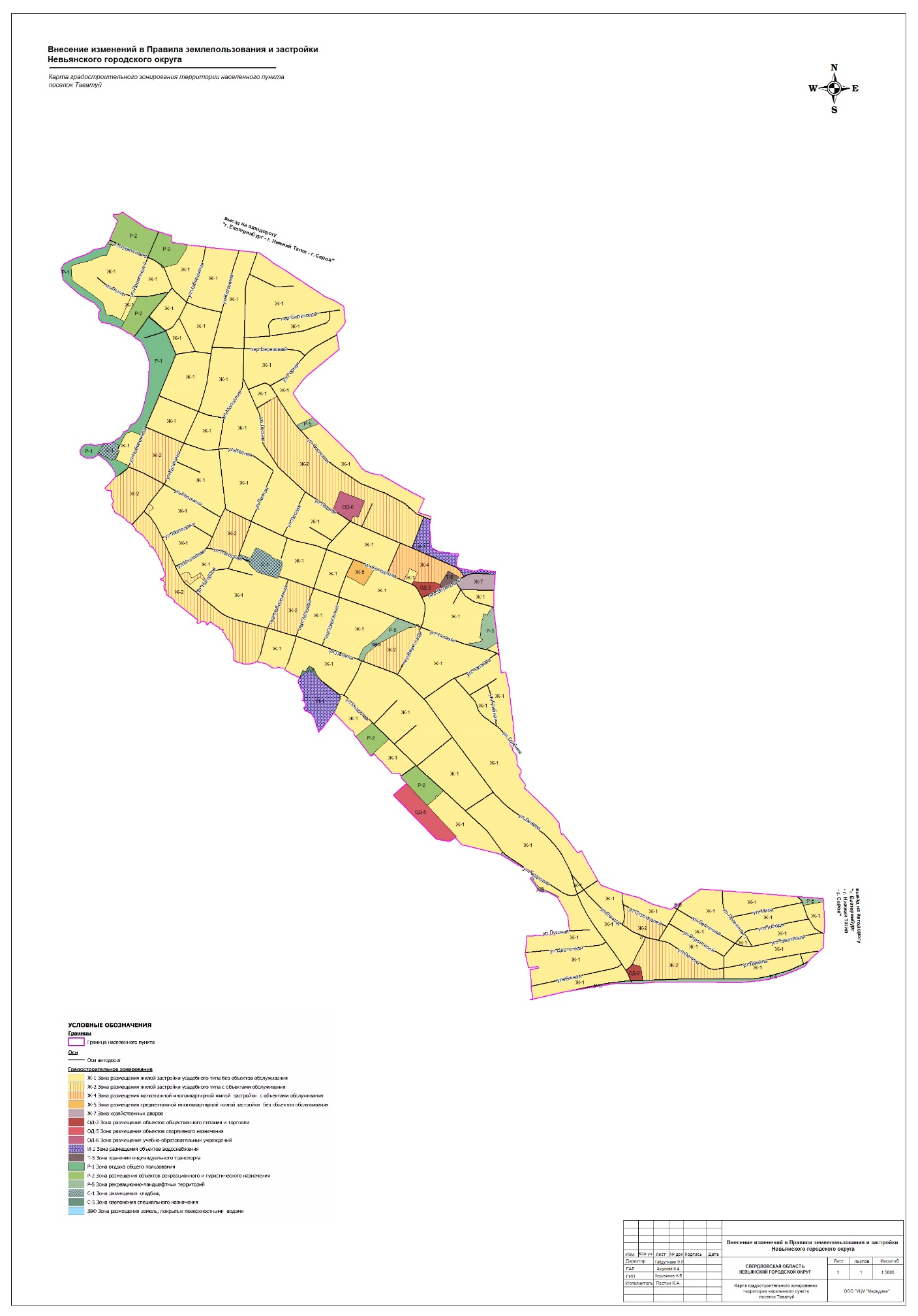 